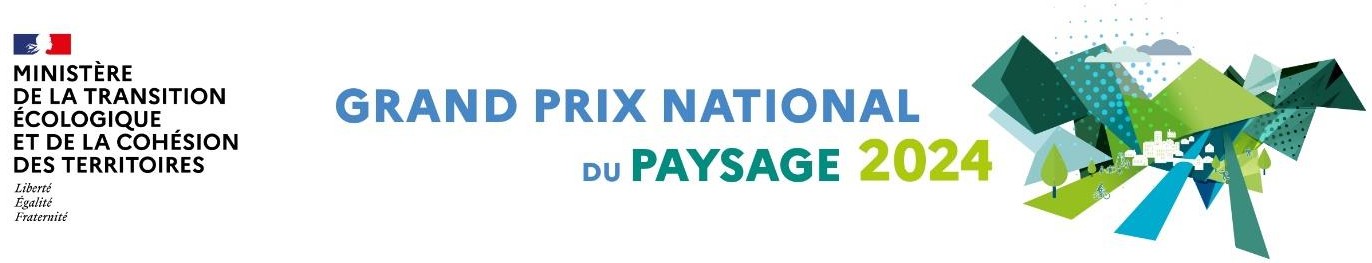 Intitulé de la démarche…................................................................................................................................................................Nom du ou des territoire(s) concerné(s)…................................................................................................................................................................Nom de la structure de maîtrise d’ouvrage (commanditaire)…................................................................................................................................................................Nom de la structure de maîtrise d’œuvre…................................................................................................................................................................QuestionnaireCe questionnaire doit être complété d’un commun accord entre la maîtrise d’ouvrage et la maîtrise d’œuvre.1/ La démarcheNom et localisation de la réalisation concrète (Dénomination de la réalisation, adresse du lieu et nom de la commune)Dates clésAnnée de lancement de la démarche :Année de début des travaux de la principale réalisation :Année d’achèvement de la principale réalisation :Souhaitez-vous indiquer une ou des réalisation(s) concrète(s) supplémentaire(s) achevée(s) et liée(s) à la même démarcheOUI □	NON □Nom et localisation de la / des réalisations concrètes supplémentaires (dénomination de la réalisation, adresse du lieu et nom de la commune)2/ La maîtrise d’ouvrage (structure commanditaire)Numéro, rue et complément éventuel (bâtiment, étage) : Code postal :Ville : Pays :Titre (Mme/M.) :Nom : Prénom : Fonction : Téléphone : Courriel :Titre (Mme/ M.) : Nom :Prénom : Fonction : Téléphone : Courriel :OUI □	NON □Nom de la structure partenaire :Adresse du site internet :Numéro, rue et complément éventuel (bâtiment, étage) : Code postal :Ville :Pays :Coordonnées de la personne représentant la structure partenaire Titre (Mme/M.) : Nom :Prénom : Fonction :Téléphone : Courriel :3/ La maîtrise d’œuvreNom de la structure :Activité principale (paysage, urbanisme, architecture, etc.) :Numéro, rue et complément éventuel (bâtiment, étage) : Code postal :Ville : Pays :Titre (Mme / M.) :Nom :Prénom :Fonction / profession :Diplômes(s) / école(s) ou qualification(s) : Courriel :Téléphone :Souhaitez-vous, au sein de cette structure, indiquer les coordonnées d’autres personnes en charge du projet?OUI □	NON □Titre (Mme/ M.) : Nom :Prénom : Fonction : Téléphone : Courriel :OUI □	NON □Nom de la structure :Activité principale (paysage, architecture, urbanisme, etc…) :4/ Connaissance du Grand Prix national du paysage 2024Suite à une communication du MinistèrePresse écrite	préciser la source :Presse numérique	préciser la source :Blogs, sites internet, page internet	préciser la source :Par l’intermédiaire de la maîtrise d’œuvreRéseau professionnelAmis ou connaissancesAncien lauréat ou palmarèsAutres :Suite à une communication du MinistèrePresse écrite	préciser la source :Presse numérique	préciser la source :Blogs, sites internet, page internet	préciser la source :Par l’intermédiaire de la maîtrise d’ouvrageRéseau professionnelAmis ou connaissancesAncien lauréat ou palmarèsAutres :Les réponses ne doivent pas dépasser 5.000 signes, espaces compris.Décrire brièvement la démarche.Décrire, sous l’angle stratégique, la vision portée par la maîtrise d'ouvrage à l'origine de la démarche.Démontrer en quoi la démarche est le fruit d’un dialogue et d’une concertation étroite entre maîtrise d’ouvrage et maîtrise d’œuvre.Préciser en quoi la démarche et l'approche paysagère adoptées, ainsi que les résultats obtenus, sont originaux, innovants et créatifs.Démontrer en quoi le projet de paysage a contribué à accroître la sensibilisation du public à la valeur des paysages, à changer de façon positive le regard et la relation des populations à leurs paysages et à leur cadre de vie. Démontrer en quoi il répond aux aspirations des populations.Démontrer la pertinence du projet au regard de sa pérennité et de sa capacité à s'inscrire dans un temps long.Démontrer en quoi la démarche propose des solutions adaptées au contexte local et favorise un développement durable, solidaire et équilibré du territoire.Indiquer la surface et le périmètre du ou des projets.Indiquer les coûts (coûts liés à la démarche, coûts des études de maîtrise d’œuvre, coût de la/des réalisation.s, coût total, coût au m²) et montrer en quoi ils sont adaptés aux moyens et à l’ambition de la maîtrise d’ouvrage.